
Exercise: Time how long it takes to type and dictate this text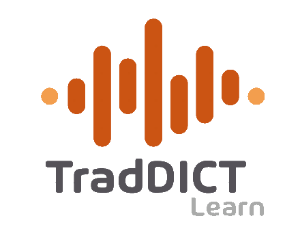 Time to transcribe (type): ___________           Time to dictate: ___________TextTranscriptionWalter Elias Disney was an American film producer, director and animator. He is recognized as one of the pioneers of animated films. At a very young age, Walt showed a keen interest in drawing. Following his studies, Disney found work as a cartoonist in a commercial art studio and was quickly lumbered with debts. Having experienced failure and poverty, in 1927, Walt Disney invents the world-famous Mickey Mouse, lending his voice in films. The massive popularity of animated design is a source of inspiration for Disney, propelling the creation of his classic films including none other than Snow White and the Seven Dwarfs (1937), Pinocchio (1940), Dumbo (1941), Bambi (1942), and Cinderella (1950). Such films earn Mr. Disney global success, transforming him in to an icon of the twentieth century.